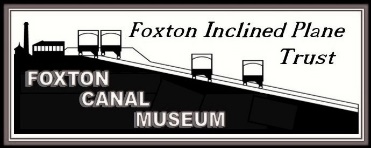 FOXTON INCLINED PLANE TRUST38th ANNUAL GENERAL MEETING Thursday 20th OCTOBER 2022Canal Museum, Gumley Road, Foxton, Leicestershire. LE16 7RA7.15pm	 for 7.30pm ~ (refreshments provided)Welcome and opening comment from Chairperson –Sean ParkApologies for absenceMinutes of the 38th Annual General Meeting held 26th August 2021.Acceptance proposal.Trustees reportIndependent Examiner`s report and adoption of Accounts.(Information available from the Web-site or by request- please contact the Museum)Appointment of Independent Examiner.Election/ re-election of TrusteesRetirement by rotation as per the Constitution of the TrustMary Matts and Matthew Knight. (Both are seeking to be re-elected by the membership)Trustees elected by the Council of Management. The following have expressed their wish to be elected as Trustees by the membership.Paul HitchcockDate and time of next AGM (provisional)	~	25th May 2023Chairperson Summary. Close of meetingPOST MEETING DISCUSSION – FUTURE & FUTURE PLANS FOR THE TRUST